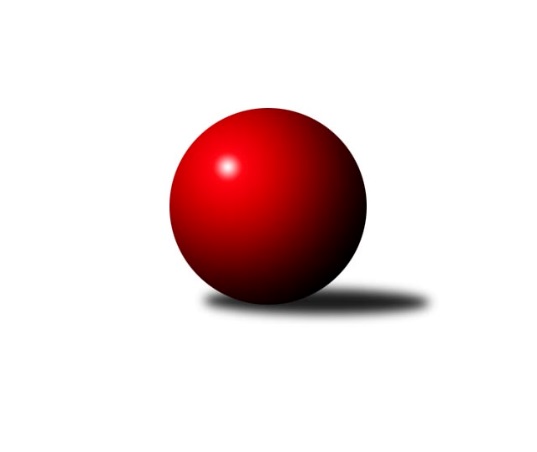 Č.3Ročník 2023/2024	23.5.2024 Meziokresní přebor ČB-ČK B 4 členné  2023/2024Statistika 3. kolaTabulka družstev:		družstvo	záp	výh	rem	proh	skore	sety	průměr	body	plné	dorážka	chyby	1.	TJ Spartak Trhové Sviny E	3	3	0	0	15.0 : 3.0 	(19.0 : 5.0)	1547	6	1084	463	39.3	2.	Kuželky Borovany D	3	2	0	1	10.0 : 8.0 	(9.5 : 14.5)	1454	4	1044	411	53.7	3.	TJ Nová Ves B	3	1	0	2	8.0 : 10.0 	(10.5 : 13.5)	1422	2	1022	400	53.7	4.	Kuželky Borovany E	3	0	0	3	3.0 : 15.0 	(9.0 : 15.0)	1342	0	983	359	68.7Tabulka doma:		družstvo	záp	výh	rem	proh	skore	sety	průměr	body	maximum	minimum	1.	TJ Spartak Trhové Sviny E	2	2	0	0	11.0 : 1.0 	(13.0 : 3.0)	1538	4	1551	1524	2.	Kuželky Borovany D	2	2	0	0	9.0 : 3.0 	(7.5 : 8.5)	1462	4	1465	1458	3.	Kuželky Borovany E	1	0	0	1	2.0 : 4.0 	(4.0 : 4.0)	1392	0	1392	1392	4.	TJ Nová Ves B	1	0	0	1	2.0 : 4.0 	(2.0 : 6.0)	1417	0	1417	1417Tabulka venku:		družstvo	záp	výh	rem	proh	skore	sety	průměr	body	maximum	minimum	1.	TJ Spartak Trhové Sviny E	1	1	0	0	4.0 : 2.0 	(6.0 : 2.0)	1556	2	1556	1556	2.	TJ Nová Ves B	2	1	0	1	6.0 : 6.0 	(8.5 : 7.5)	1427	2	1457	1397	3.	Kuželky Borovany D	1	0	0	1	1.0 : 5.0 	(2.0 : 6.0)	1447	0	1447	1447	4.	Kuželky Borovany E	2	0	0	2	1.0 : 11.0 	(5.0 : 11.0)	1335	0	1363	1307Tabulka podzimní části:		družstvo	záp	výh	rem	proh	skore	sety	průměr	body	doma	venku	1.	TJ Spartak Trhové Sviny E	3	3	0	0	15.0 : 3.0 	(19.0 : 5.0)	1547	6 	2 	0 	0 	1 	0 	0	2.	Kuželky Borovany D	3	2	0	1	10.0 : 8.0 	(9.5 : 14.5)	1454	4 	2 	0 	0 	0 	0 	1	3.	TJ Nová Ves B	3	1	0	2	8.0 : 10.0 	(10.5 : 13.5)	1422	2 	0 	0 	1 	1 	0 	1	4.	Kuželky Borovany E	3	0	0	3	3.0 : 15.0 	(9.0 : 15.0)	1342	0 	0 	0 	1 	0 	0 	2Tabulka jarní části:		družstvo	záp	výh	rem	proh	skore	sety	průměr	body	doma	venku	1.	TJ Spartak Trhové Sviny E	0	0	0	0	0.0 : 0.0 	(0.0 : 0.0)	0	0 	0 	0 	0 	0 	0 	0 	2.	Kuželky Borovany E	0	0	0	0	0.0 : 0.0 	(0.0 : 0.0)	0	0 	0 	0 	0 	0 	0 	0 	3.	TJ Nová Ves B	0	0	0	0	0.0 : 0.0 	(0.0 : 0.0)	0	0 	0 	0 	0 	0 	0 	0 	4.	Kuželky Borovany D	0	0	0	0	0.0 : 0.0 	(0.0 : 0.0)	0	0 	0 	0 	0 	0 	0 	0 Zisk bodů pro družstvo:		jméno hráče	družstvo	body	zápasy	v %	dílčí body	sety	v %	1.	Bohuslav Švepeš 	TJ Spartak Trhové Sviny E 	3	/	3	(100%)	6	/	6	(100%)	2.	Zbyněk Ilčík 	TJ Nová Ves B 	3	/	3	(100%)	5	/	6	(83%)	3.	Jiří Švepeš 	TJ Spartak Trhové Sviny E 	2	/	2	(100%)	4	/	4	(100%)	4.	Petra Aldorfová 	Kuželky Borovany D 	2	/	2	(100%)	2	/	4	(50%)	5.	Bohuslav Švepeš 	TJ Spartak Trhové Sviny E 	2	/	3	(67%)	5	/	6	(83%)	6.	Josef Špulka 	Kuželky Borovany D 	2	/	3	(67%)	4	/	6	(67%)	7.	Milan Churavý 	TJ Nová Ves B 	2	/	3	(67%)	3.5	/	6	(58%)	8.	Josef Svoboda 	TJ Spartak Trhové Sviny E 	1	/	1	(100%)	1	/	2	(50%)	9.	Jiří Janoch 	Kuželky Borovany D 	1	/	2	(50%)	2.5	/	4	(63%)	10.	Iva Soukupová 	Kuželky Borovany E 	1	/	2	(50%)	2	/	4	(50%)	11.	Ladislav Staněk 	TJ Nová Ves B 	1	/	2	(50%)	2	/	4	(50%)	12.	Karel Beleš 	Kuželky Borovany D 	1	/	2	(50%)	1	/	4	(25%)	13.	František Stodolovský 	Kuželky Borovany E 	1	/	3	(33%)	4	/	6	(67%)	14.	Vlastimil Kříha 	TJ Spartak Trhové Sviny E 	1	/	3	(33%)	3	/	6	(50%)	15.	Josef Malík 	Kuželky Borovany E 	1	/	3	(33%)	2	/	6	(33%)	16.	Tomáš Novotný 	Kuželky Borovany D 	0	/	1	(0%)	0	/	2	(0%)	17.	Milan Šimek 	Kuželky Borovany E 	0	/	2	(0%)	1	/	4	(25%)	18.	Radek Soukup 	Kuželky Borovany D 	0	/	2	(0%)	0	/	4	(0%)	19.	Vladimír Severin 	TJ Nová Ves B 	0	/	2	(0%)	0	/	4	(0%)	20.	Radomil Dvořák 	Kuželky Borovany E 	0	/	2	(0%)	0	/	4	(0%)	21.	František Vašíček 	TJ Nová Ves B 	0	/	2	(0%)	0	/	4	(0%)Průměry na kuželnách:		kuželna	průměr	plné	dorážka	chyby	výkon na hráče	1.	Nová Ves u Č.B., 1-2	1486	1055	431	50.5	(371.6)	2.	Trhové Sviny, 1-2	1457	1046	411	51.8	(364.3)	3.	Borovany, 1-2	1422	1018	403	56.3	(355.5)Nejlepší výkony na kuželnách:Nová Ves u Č.B., 1-2TJ Spartak Trhové Sviny E	1556	3. kolo	Bohuslav Švepeš 	TJ Spartak Trhové Sviny E	420	3. koloTJ Nová Ves B	1417	3. kolo	Zbyněk Ilčík 	TJ Nová Ves B	419	3. kolo		. kolo	Vlastimil Kříha 	TJ Spartak Trhové Sviny E	399	3. kolo		. kolo	Milan Churavý 	TJ Nová Ves B	389	3. kolo		. kolo	Jiří Švepeš 	TJ Spartak Trhové Sviny E	369	3. kolo		. kolo	Bohuslav Švepeš 	TJ Spartak Trhové Sviny E	368	3. kolo		. kolo	Vladimír Severin 	TJ Nová Ves B	317	3. kolo		. kolo	František Vašíček 	TJ Nová Ves B	292	3. koloTrhové Sviny, 1-2TJ Spartak Trhové Sviny E	1551	2. kolo	Bohuslav Švepeš 	TJ Spartak Trhové Sviny E	414	2. koloTJ Spartak Trhové Sviny E	1524	1. kolo	Jiří Švepeš 	TJ Spartak Trhové Sviny E	412	1. koloKuželky Borovany D	1447	2. kolo	Bohuslav Švepeš 	TJ Spartak Trhové Sviny E	395	2. koloKuželky Borovany E	1307	1. kolo	Josef Svoboda 	TJ Spartak Trhové Sviny E	394	2. kolo		. kolo	Josef Špulka 	Kuželky Borovany D	388	2. kolo		. kolo	Bohuslav Švepeš 	TJ Spartak Trhové Sviny E	383	1. kolo		. kolo	Vlastimil Kříha 	TJ Spartak Trhové Sviny E	382	1. kolo		. kolo	Petra Aldorfová 	Kuželky Borovany D	369	2. kolo		. kolo	Karel Beleš 	Kuželky Borovany D	364	2. kolo		. kolo	Vlastimil Kříha 	TJ Spartak Trhové Sviny E	348	2. koloBorovany, 1-2Kuželky Borovany D	1465	3. kolo	Milan Churavý 	TJ Nová Ves B	407	1. koloKuželky Borovany D	1458	1. kolo	Iva Soukupová 	Kuželky Borovany E	396	3. koloTJ Nová Ves B	1457	1. kolo	Josef Špulka 	Kuželky Borovany D	382	1. koloTJ Nová Ves B	1397	2. kolo	Zbyněk Ilčík 	TJ Nová Ves B	379	2. koloKuželky Borovany E	1392	2. kolo	Jiří Janoch 	Kuželky Borovany D	378	1. koloKuželky Borovany E	1363	3. kolo	Josef Malík 	Kuželky Borovany E	378	2. kolo		. kolo	Milan Churavý 	TJ Nová Ves B	375	2. kolo		. kolo	Zbyněk Ilčík 	TJ Nová Ves B	375	1. kolo		. kolo	Petra Aldorfová 	Kuželky Borovany D	374	1. kolo		. kolo	Ladislav Staněk 	TJ Nová Ves B	370	1. koloČetnost výsledků:	6.0 : 0.0	1x	5.0 : 1.0	2x	4.0 : 2.0	1x	2.0 : 4.0	2x